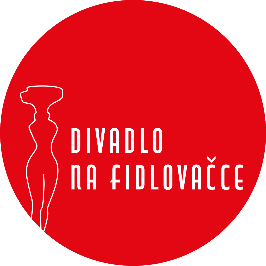 SMLOUVA O ZÁJEZDOVÉM PŘEDSTAVENÍ  č. sml. 24/2021DIVADLO NA FIDLOVAČCE z.ú., se sídlem Křesomyslova 625, Praha 4Zastoupené: ředitelem Ing. Janem Koťátkem IČO: 09218521č. účtu: 5825981379/0800 kont. osoba: xxxxx telefon: xxxxx    	  E-mail: xxxxx (dále jen „Divadlo“)aSPOLEČENSKÉ CENTRUM TRUTNOVSKA PRO KULTURU A VOLNÝ ČAS, se sídlem nám.Republiky 999, Trutnovzastoupené: ředitelem Liborem KasíkemIČO: 72049537DIČ: CZ72049537č. účtu: 43-6194960217/0100kont. osoba: xxxxxtelefon: xxxxxE-mail: xxxxx 	(dále jen „Pořadatel“)uzavírají tuto smlouvu o realizaci kulturní akce – provedení divadelní hry:BETLÉM HLEDÁ SUPERSTARI. Předmět smlouvyDivadlo Na Fidlovačce se zavazuje uskutečnit představení:název: BETLÉM HLEDÁ SUPERSTARv režii: Petra Veselého a v obsazení, jak je uvedeno v příloze č. 1. této smlouvy, která je její nedílnou součástí.dne: 15.12.2022 od 11.00 hodin a od 18.00 hodinmísto: UFFO TrutnovII. Způsob plněníZa uvedené představení uhradí Pořadatel Divadlu na základě vystavené faktury honorář za uvedené představení ve výši: 95.000 Kč (slovy: devadesát pět tisíc korun českých). Nejsme plátci DPH.2.   Náklady na dopravu hradí Pořadatel.3.  Pořadatel uhradí Divadlu dohodnutou cenu v celkové výši 95.000 Kč (slovy: devadesát pět tisíc korun českých) na základě faktury, která bude mít veškeré náležitosti daňového dokladu. 50% částky bude uhrazeno 10 dní před realizací představení a 50% částky bude uhrazeno po odehrání představení.4.	Pořadatel zajistí a uhradí ubytování pro techniku (celkem 3 technici plus režisér) ze dne příjezdu, stavby a svícení 14.12. na den 15.12.2022.III. Podmínky pro pořadatelePořadatel zajistí pro realizaci představení a nerušený průběh zkoušky: 1. čisté prázdné jeviště dne 14.12.2022 (čas dle telefonické dohody)2. čisté a vyklizené šatny a nezbytné hygienické zařízení3. v zimním období v šatnách a na jevišti minimální teplotu 20 °C před začátkem a po celou dobu představení4. místní personál (minimálně 2 techniky na pomoc při vykládce a nakládce dle bodu 1., osvětlovače a zvukaře se znalostí místních pultů při instalaci scény přítomni také dle bodu 1.)Kontaktní osoby pro realizaci předmětu smlouvy: -technika: xxxxx-inspicient: xxxxx-světla: xxxxx-zvuk: xxxxx5. Pořadatel zajistí pro divadlo 4 vstupenky na představení.IV. Technické požadavky1. Pořadatel se zavazuje, že splňuje všechny technické požadavky inscenace, které jsou nedílnou součástí této smlouvy, viz příloha smlouvy „Technické požadavky“.2. Pořadatel bere na vědomí, že v případě, že nebude moci splnit všechny technické požadavky inscenace, je povinen tuto skutečnost neprodleně Divadlu nahlásit.V. Povinnosti divadlaDivadlo se zavazuje zajistit:1.	vysokou profesionální úroveň představení2.	dodržet oznámení o onemocnění, úrazu nebo zásadních organizačních změnách3.	dodržet oznámení při konání požárně nebezpečných prací, tj. použití otevřeného ohně, kouření, dýmových efektů apod., při představení zajistí zástupce Divadla odpovědnou osobu, která podá informace o průběhu celé akce jevištnímu mistrovi4.	Divadlo potvrzuje, že jejich vlastní technické prostředky a jejich vlastní elektrická zařízení používaná při představení splňují podmínky ČSN  331610, ČSN 331600 tj. revize těchto zařízení.VI.Ostatní ustanovení1. Nebude-li možné realizovat předmět smlouvy v důsledku okolností nezaviněných kteroukolismluvní stranou (závažná technická porucha, úraz, nemoc), jsou smluvní strany povinny seneprodleně vzájemně informovat o nemožnosti zajistit splnění této smlouvy. V tomto případěponese každá strana případně vzniklé náklady ze svého.2. Pořadatel bere na vědomí, že malá návštěvnost není důvodem ke zrušení představení.3. Pořadatel zajistí, že bez předchozího svolení Divadla nebudou pořizovány televizní, rozhlasové a fotografické záznamy uměleckých výkonů nebo prováděny jejich přenosy. 4. Pokud bude zaviněním jedné strany znemožněno plnění dle této smlouvy, je tato strana povinna uhradit straně druhé prokazatelně vzniklé náklady i vzniklou škodu.VII.Závěrečná ustanovení1. Jakékoli změny této smlouvy je možné realizovat pouze formou písemných dodatků, potvrzených oprávněnými zástupci obou stran.2. Tato smlouva je vyhotovena ve dvou stejnopisech a nabývá platnosti dnem podpisu oprávněnými zástupci obou smluvních stran a účinnosti dnem uveřejnění v informačním systému veřejné správy – Registru smluv.3. Smluvní strany se dohodly, že v případě povinnosti Pořadatele splnit zákonnou povinnost dle § 5 odst. 2 zákona č. 340/2015 Sb., o zvláštních podmínkách účinnosti některých smluv, uveřejňování těchto smluv a o registru smluv (zákon o registru smluv), Divadlo výslovně souhlasí se zveřejněním celého textu této smlouvy včetně podpisů v informačním systému veřejné správy – Registru smluv.4. Pořadatel si ponechá jedno provedení smlouvy a druhé potvrzené vrátí Divadlu. V Praze dne:							V Trutnově dne:Ing. Jan Koťátko						Libor KasíkDivadlo Na Fidlovačce z.ú.					UFFO Trutnov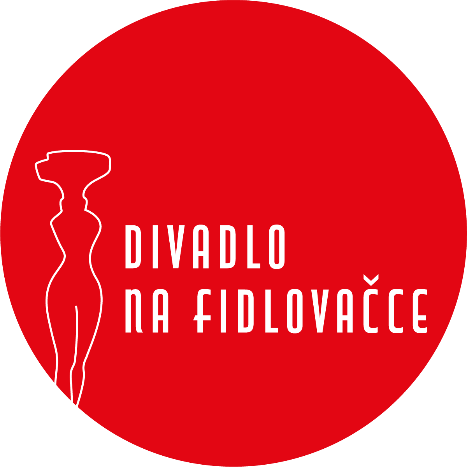 BETLÉM HLEDÁ SUPERSTARRežie: Petr VeselýChoreografie: Rostislav ŠromScéna: Jitka FleislebrKostýmy: Jana ChamlarováHudba a hudební nastudování: Petr OžanaHudební aranžmá a nahrávka: Tanita YankováPremiéra: 28. 11. 2021Délka představení: 70 min.HRAJÍ:LEV						PŘEMYSL PÁLEKJEDNOROŽEC				TEREZA MARTINKOVÁOSEL					MARTIN ÜBERALLJOSEF					ONŘEJ NOVÁKMARIE					VANDA CHALOUPKOVÁANDĚL					LUDMILA MOLÍNOVÁANGELGIRL MARTHY		MARTINA ŠŤASTNÁANGELGIRL RADOO			RADKA KRNINSKÁANGELGIRL ELLIE			ELIŠKA NEZVALOVÁPříloha č. II. „TECHNICKÉ POŽADAVKY“Šatny: Pánská a dámská šatna Šatna pro techniky Jeviště:Hrací plocha: šířka 8 m, hloubka 4 m, tahy 3xshow folie minimálně 1x zadní10x praktikábl – 20 x 100 x 20010x dekl – 100 x 200Černý horizont. Boční šály.Zvuk:Výkonné hlavní PA od zavedených značek, jako jsou Lacoustic, EAW, D&B, EV a podobné.4 odposlechové cesty na jevišti (nebo dvě stereo cesty) minimální výkon 300 W RMS(značky jako u hlavního PA).3 odposlechy na forbíně minimální výkon 300 W RMS (značky jako u hlavního PA).10 portů pro herce Sennheiser G3, G4 nebo jejich ekvivalent, porty musí být v povolenýchfrekvencích. Mikrofony k nim buď Sennheiser, DPA, nebo ekvivalent.Digitální mix, minimálně 32 in, 12 out. (v ideálním případě DiGiCo SD serie, SoundcraftVi serie, Yamaha CL serie, Midas PRO serie nebo Heritage D)A&H dLive serie (představení je možné zvládnout i na nižších řadách jako jsou Midas M32)Zvukovou kartu na propojení pc s mixem.(Můžeme přivézt vlastní Soundcraft Vi1, avšak bez stageboxu a cat5)Světla:Předky: 18x PC (1000 W nebo 2000 W)Most: 6x PC (1000 W)Portály: 6x PC (1000 W)Baterka: 6x PAR nebo možnost regulovaných zásuvek na baterkáchDMX připojení na jevišti5x regulovaná zásuvka na jevišti2x Robin LED Wash nebo podobné světlo1x inteligent schopný ostrého pointu2x projektor (1920 x 1200)